№ п/пНаименование товара, работ, услугЕд. изм.Кол-воТехнические, функциональные характеристикиТехнические, функциональные характеристикиТехнические, функциональные характеристики№ п/пНаименование товара, работ, услугЕд. изм.Кол-воПоказатель (наименование комплектующего, технического параметра и т.п.)Показатель (наименование комплектующего, технического параметра и т.п.)Описание, значение1.Спортивный комплекс «Паук» СП-10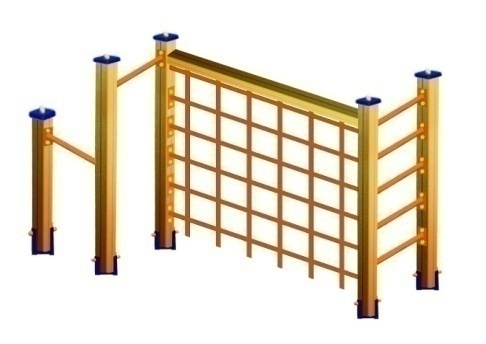 Шт. 11.Спортивный комплекс «Паук» СП-10Шт. 1Высота (мм) Высота (мм) 20001.Спортивный комплекс «Паук» СП-10Шт. 1Длина (мм)Длина (мм)36001.Спортивный комплекс «Паук» СП-10Шт. 1Ширина (мм)Ширина (мм)15001.Спортивный комплекс «Паук» СП-10Шт. 1Применяемые материалыПрименяемые материалыПрименяемые материалы1.Спортивный комплекс «Паук» СП-10Шт. 1СтолбыВ кол-ве 6 шт., выполнены из клееного деревянного бруса, сечением 100х100 мм и имеющими скругленный профиль с канавкой посередине. Сверху пять столбов заканчиваются заглушкой синего цвета.Снизу столбы заканчиваются металлической закладной деталью, изготовленной из металлического уголка 30х30мм толщиной стенки 3мм. Закладная  заканчивается прямоугольным фланцем, выполненным из стали толщиной 2мм, которые бетонируются в землю.В кол-ве 6 шт., выполнены из клееного деревянного бруса, сечением 100х100 мм и имеющими скругленный профиль с канавкой посередине. Сверху пять столбов заканчиваются заглушкой синего цвета.Снизу столбы заканчиваются металлической закладной деталью, изготовленной из металлического уголка 30х30мм толщиной стенки 3мм. Закладная  заканчивается прямоугольным фланцем, выполненным из стали толщиной 2мм, которые бетонируются в землю.1.Спортивный комплекс «Паук» СП-10Шт. 1Лаз -сеткаВ кол-ве 1шт.,  выполнена из металлической трубы диаметром 32мм.. с покраской термопластичной порошковой краской.В кол-ве 1шт.,  выполнена из металлической трубы диаметром 32мм.. с покраской термопластичной порошковой краской.1.Спортивный комплекс «Паук» СП-10Шт. 1ПерекладиныВ кол-ве 7шт., выполнены из металлической трубы диаметром 32мм. с двумя штампованными ушками, выполненными из листовой стали толщиной 2мм, под 4 самореза. с покраской термопластичной порошковой краской.В кол-ве 7шт., выполнены из металлической трубы диаметром 32мм. с двумя штампованными ушками, выполненными из листовой стали толщиной 2мм, под 4 самореза. с покраской термопластичной порошковой краской.1.Спортивный комплекс «Паук» СП-10Шт. 1МатериалыКлееный деревянный брус выполнен из сосновой древесины, подвергнуты специальной обработке и сушке до мебельной влажности 7-10%, тщательно отшлифованы со всех сторон и покрашены в заводских условиях Металл покрашен термопластичной порошковой краской. Заглушки пластиковые, цветные. Все метизы оцинкованы.ГОСТ Р 52169-2012, ГОСТ 52301-2013Клееный деревянный брус выполнен из сосновой древесины, подвергнуты специальной обработке и сушке до мебельной влажности 7-10%, тщательно отшлифованы со всех сторон и покрашены в заводских условиях Металл покрашен термопластичной порошковой краской. Заглушки пластиковые, цветные. Все метизы оцинкованы.ГОСТ Р 52169-2012, ГОСТ 52301-2013